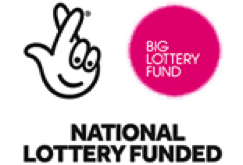 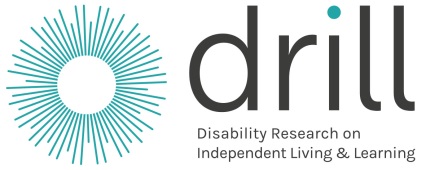 How to ask DRILL for moneyfor your project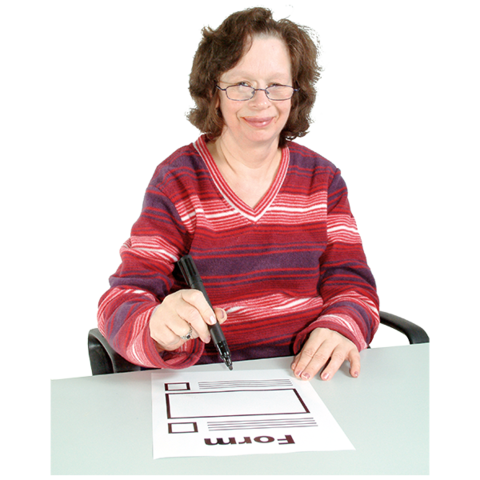 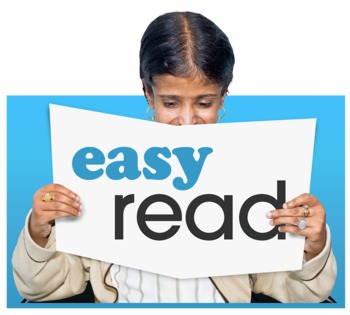 What is in this booklet? 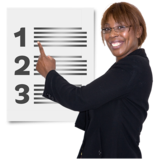 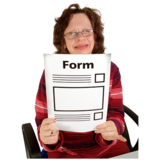 This stage of DRILL is called the 2nd Call.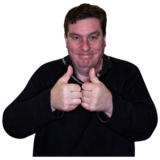 This booklet will tell you about DRILL and how to ask DRILL for money for your project.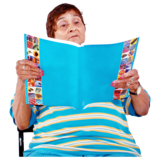 Please read these notes                                  and the Questions and Answers booklet                   before you start.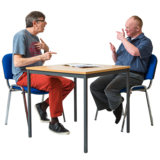 You can ask for support with anything                 in this booklet.DRILL is short for: Disability Research on Independent Living           and Learning. 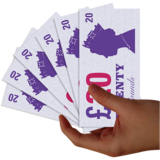 DRILL gives money for important projects           to help disabled people make choices           about how they live.A project is a piece of work that helps                to change something.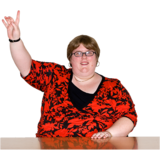 DRILL is different because disabled people        have a big say in everything that happens.Why is DRILL important?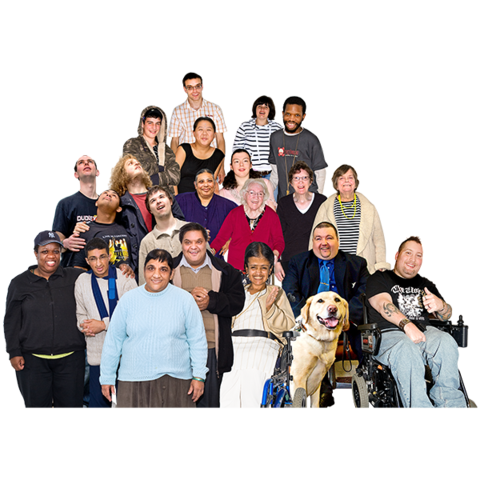 We want all disabled people to have                   a good life. 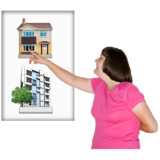 We want disabled people to be able to         make choices about how they live.This means they should be able to: 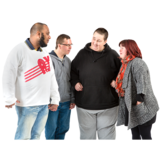 join in and do thingsdo the things they want to do,                       with support if they need it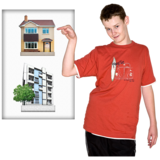 make choices about things like                 where to live and who to live with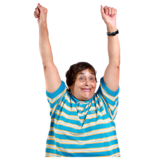 have the best life they canWe will give money for work                                that helps disabled people make choices                     about how they live.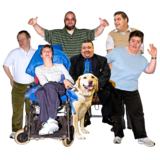 This is called Independent Living.It is what DRILL is about.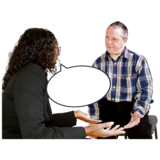 This is the last time people can ask us             for project money in this way.After this we will only look at certain projects that disabled people say should happen.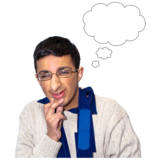 We want to give money to projects that:have new ideas about how to make           life better for disabled people               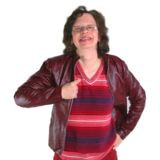 are about disabled people’s ideas         and what they think is important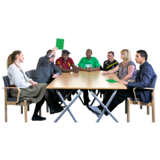 are about disabled people                      and other people working well together 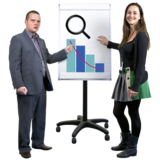 find out really good information                    that people can trust and use                        to make good decisionsWe want to give money to projects that:solve problems and help really         change things now and in the futurethink about what different groups              of disabled people need and what          life is like for them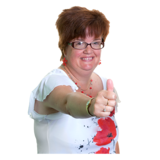 are done in a good way                           and are fair for everyone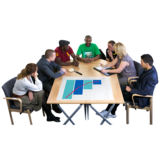 help people learn from each other         and do welluse money in the best wayWhat sort of projects we can give          money forThere are 2 types of projects we can give          money for:Research. This is finding out more          about something Pilot projects. This is testing something out to see how it works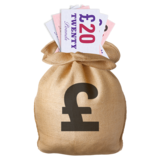 We would most like to give money            to pilot projects.But we will look at good research projects too.Research projectsResearch is when you look into something         to find out more about it.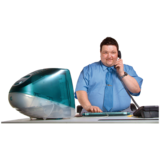 For example, you could look into                     jobs for disabled people.People can use the information you find out to see what works and make important decisions. Your research project will: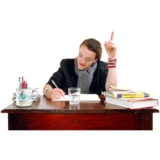 find out more about somethinghelp you think of new ideasor ways to make life better for disabled peoplePilot projectsThis is when you test an idea that could make life better for disabled people             and really change things.You may want to test something                      from information that is already there.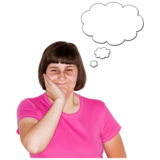 Or you may have a new idea to test out.           But it must be a very good idea.And there must be information to show                it is a good idea.You will see how the idea works in real life.What your project can                be aboutYour project must be about helping              disabled people have a better life.This is called Independent Living.There is more information about this                 on pages 6 to 7.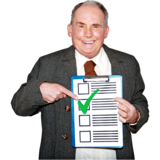 Your project must be about one of the                4 things starting on the next page.They are called Themes.Your project can be about any of these               4 things. But we would most like to give money               to projects that are about:Theme 1. Work, jobs and buying things          you need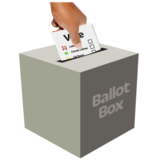 Or Theme 2. Voting and other important decisionsThe 4 themes are:Work, jobs and buying things          you needThis is about making sure disabled people can:have a job or set up a business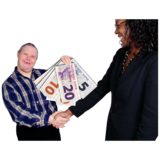 do well in their jobs and get paid well buy the things they need                            and use the services they need 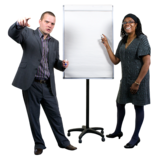 get good education, training and skills 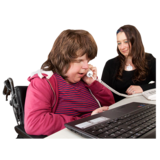 We would most like to give money                    to projects that help disabled people:set up their own business or get a job and get paid fair money                for their jobVoting and other important decisionsThis is about making sure disabled people can:make decisions about the local area               or countryThis means helping to make big laws        and plans toohave the skills to be in charge of things and make decisions We would most like to give money                    to projects that make sure disabled people: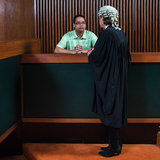 get the right support from the police, courts and prisons and can take part       in things to do with the law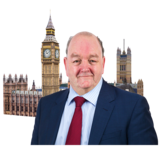 are treated fairly by staff in places like              mental health hospitals or care homesor can take part in politics and do wellBeing part of the communityThis is about making sure disabled people can: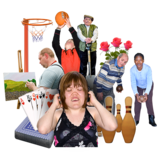 go out, meet people and join in               with thingsdo the things they want to do                            in their local area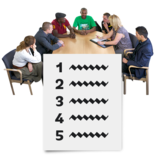 say what services should be likeServices can be lots of things like         health care, transport and schools 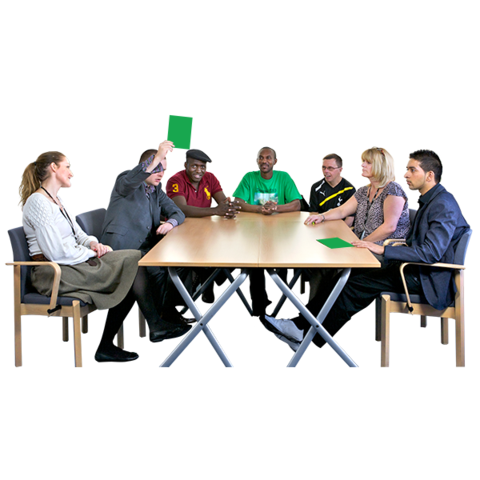 have their say and be listened toWe would most like to give money                    to projects that help disabled people:get the right support, money                   or housing to live in the way                 they chooseThings that can help             disabled people take part                    in everything  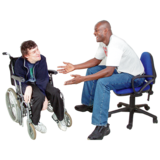 Some examples are:Peer SupportThis is where disabled people work together and support each other. Making choicesThis is about disabled people being able to choose what is best for them. 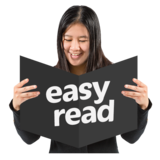 Easy informationInformation that is easy to understand        helps disabled people join in with things         and make decisions.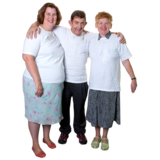 We would most like to give money               to projects that help disabled people:be happy and well and have                       good relationshipstravel around more easilyor be less poorThe things we want DRILL to doThey are called outcomes.Your project must help with 1 or more               of these things: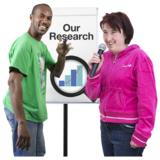 Your project will help people learn about                       what is important to disabled people. You will find out new information                      about how to make life better                       for disabled people.Your project will help disabled people  have a big say in laws, plans, services           and other decisions. 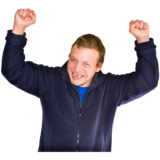 Your project will help disabled people         have a better life by taking part                        in your project. 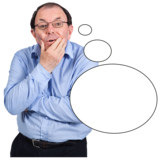 Your project will help people in charge make good decisions about things like               plans and services for disabled people.         Other things to think about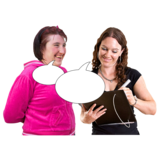 How to do your research For example, will you interview people,            ask them to fill in a survey or something else?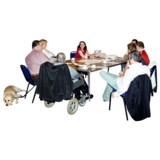 Who you need to work withThese people need to be part of your project:disabled people or groups of                 disabled people people who know a lot about research             or testing things to see if they work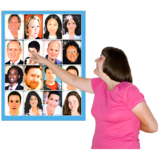 anyone else that will be good to work withWhat do we mean by                    disabled people?Disabled people can mean:all kinds of people who feel they are disabled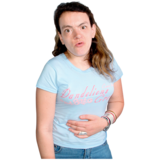 people who have an illness                      for a long time like cancer or dementia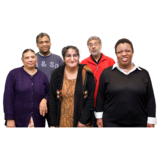 Your project can be about all disabled people or a certain group of disabled people.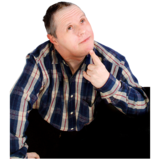 But you need to think about all the people you will help.For example, will your project help 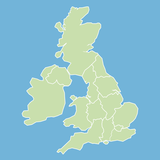 disabled people from different places?Or people with different types of disability? Making sure disabled people                   are a big part of the project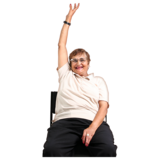 Disabled people must be a very big part           of your project. Your project must be about their ideas            and what is important to them.We want projects where disabled people        and other people work together.For example, where disabled people work           with people who know a lot about research.This means:everything should be easy                        for disabled people to take part indisabled people should have the same say        as everyone else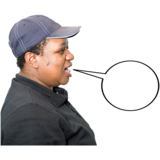 your project should treat disabled people with respect and talk about disabled people in the right wayyou should use the language that             disabled people want to use to talk about themselvesWhere your project takes place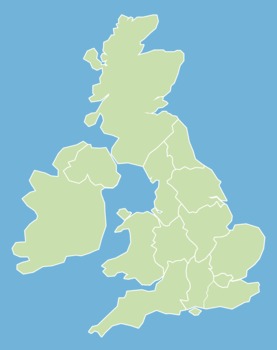 Your project can be for work in Scotland, Wales, England or Northern Ireland.Or more than one country. For example, England and Wales.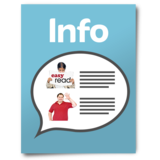 The information you give usWe will ask you for information about                   who your project will help.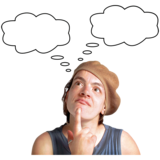 This will help us know if we are doing things right and if we need to change anything.It will help you know if you are helping                   the right people.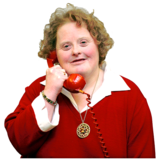 We may ask you to make some changes             if we think your project could help                 more people or there is a better way                  to do things.There are 3 types of money we can give:Small research projects:                                 Up to £40,000 each Large research projects:                                   Up to £100,000 each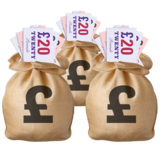 Pilot projects (to test out new ideas):               up to £150,000 eachPlease fill in the 2nd Call Application Form.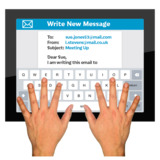 If possible please fill in the form                          on the internet at:http:/www.drill.flexigrant.comIf you want to give us your form              in another way please tell us.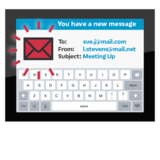 Email Jacquie:jacquelineritchie@disabilityaction.orgWhen to send us your                  2nd Call form 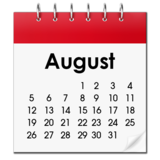 You must send us your form                                by Tuesday 8 August 2017 at 12pm (lunchtime).DRILL will check some things on your form first to see if everything looks OK.Your form will then be looked at by                        a group called a National Advisory Group.There is a group like this for each country.They will look at the forms for their country.They will choose some projects                      that they think are good.3. A group called The Central Research Committee will make the final decision          about what projects to give money to. 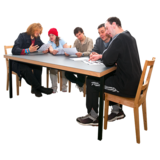 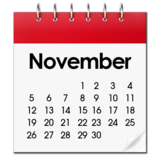 4. We will send you a letter to tell you                 if we will give you money or not.                      We plan to do this in November 2017.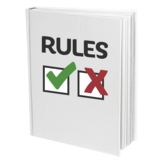 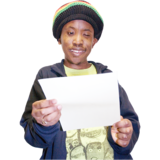 5. If we give you money, we will send you            a letter with some rules.You need to agree to these rules first.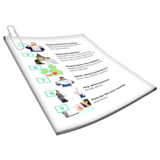 You will also need to make a document about how you will work with people in your project.We need to agree to this document first.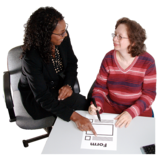 There is a person who can give you             some support.They are called a                                          DRILL Programme Officer.There is one for Scotland, Wales, England           and Northern Ireland.What the DRILL Programme Officer        can help withThey can help with things like:making information about DRILL                 easier to understand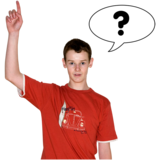 any questions you have about                this booklet, the 2nd Call              application form or the                  Questions and Answers booklet finding someone to help you                       if they cannot helpsupport with what to do                                if we give you money                     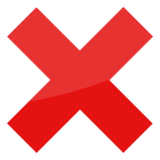 They cannot do things like fill in the form        for you or tell you how to make it better.  How to get in touch with your           DRILL Programme Officer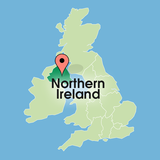 Northern Ireland 			 You need to speak to:Fiona McMahon	DRILL Programme Officer 		Disability Action. 				 fionamcmahon@disabilityaction.org 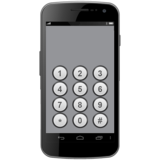 Phone:  028 9029 7880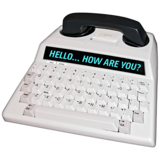 Textphone:  028 9029 7882Wales 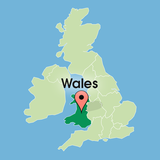 You need to speak to:Jody MellorDRILL Programme Officer. jody.mellor@disabilitywales.orgPhone: 02920 887325England 					 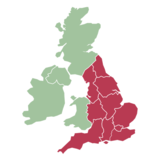 You need to speak to: Evan Odell				 DRILL Programme Officer		Disability Rights UK			evan.odell@disabilityrightsuk.org	Phone:  020 7250 8198Scotland 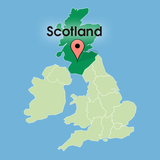 You need to speak to:Rosalind Tyler-Greig DRILL Programme OfficerInclusion ScotlandEmail Rosalind:rosalind@inclusionscotland.orgPhone: 0131 281 0859	Money for DRILL comes from a group called the Big Lottery Fund.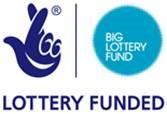 There are 4 groups in charge of                  running DRILL.They are:Disability Action (Northern Ireland)Disability WalesInclusion ScotlandDisability Rights UK (England)Information to look at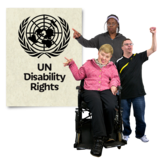 1. There is a document about the rights                   of disabled people.It is called the: United Nations Convention on the Rights of Persons with Disabilities (UNCRPD)It is in easy read on this website: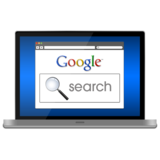 www.gov.uk/government/uploads/system/uploads/attachment_data/file/345108/easy-read-un-convention.pdf2. There is some easy read information           about how disabled people and other people can work together in a good way.It is on this website:http://bit.ly/ILIScopro2   3. Our website is www.drilluk.org.ukWhat hard words mean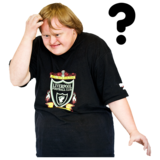 Tips for making sure people can be part of your project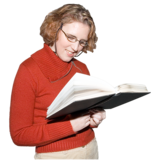 Start planning earlyFind out more about the people you want to work with, what they need and any problems they may have taking part Find out how they like their information Think about how to make it easy            for them to take part, like: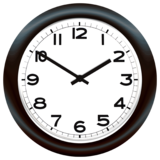 the best place, date and time                    for meetings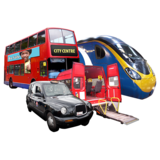 how easy it is for people to get there and how much it may costwhat support people need                  to take part 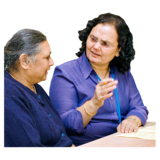 how they can trust you PagePart 1      About DRILLAbout this booklet What is DRILL and why is it important?Part 2   What DRILL can give money forThe main things to knowRules for DRILL projects:What sort of projects we can give money forWhat your project can be aboutThe things we want DRILL to doOther things to think aboutPart 3   Asking DRILL for moneyHow much money we can give What to do nowWhat happens nextPagePart 4   Support and InformationSupport you can getOther information about DRILLInformation to help youInformation to help youWhat hard words meanTips for making sure people can be part of your projectWordWhat it meansFundingApplying for funding Money for a projectAsking for money for your projectOutcomeWhat change will happen because of your project. What your project will make betterThemeThe subject your research is aboutPilot projectA project to test something out               to see if it worksResearchLooking in to something                   and finding out more about itWordWhat it meansIndependent LivingWhen disabled people have               the same chances as everyone else.When they can do things like:make their own choices.            Like where to live, friends, health and supportdo the things they want to do, with support if they need itjoin in with the things        everyone else doeshave the best life they canServices There are lots of services                        in your local area like healthcare, transport, schools and the Police